Experimental and theoretical approaches on the reaction mechanism and kinetics of dimethyl 2-(6-oxopyridazin-1(6H)-yl)fumarate: micelle and salt effectsYaser Shahbakhsh, Sayyed Mostafa Habibi-Khorasani*,  Mehdi Shahraki Department of Chemistry, Faculty of Science, University of Sistan and Baluchestan, P O Box 98135-674, Zahedan, IranE-mail: smhabibi@chem.usb.ac.irSupplemental MaterialsRate law derivation in the absence of SDS according to the proposed mechanism (Figure S 8):Step4 is RDS and steps 1 and 3 are in equilibrium stateRate = k4[I3]         steady state approximation    can be neglected,  So   So, the following expression can be writtenBecause the first step is fast then k-1>>k2 [2] and according to assumption of k4 as RDS, step k-3 >> k4  so the (rate)mech law can be introduced as the following expression: And we have:So:Rate law derivation in the presence of SDS (Figure S 14):Step5 is RDS and steps 1 and 4 are in equilibrium stateRate = k5[I4]         steady state approximation    can be neglected,  So   So, the following expression can be writtenBecause the first step is fast then k-1>>k2[2] and according to assumption of RDS for step5, k-4 >> k5  so: andSo we have:                                                 (Rate)mech = kobs[1][2]Pseudo order condition for partial orders determination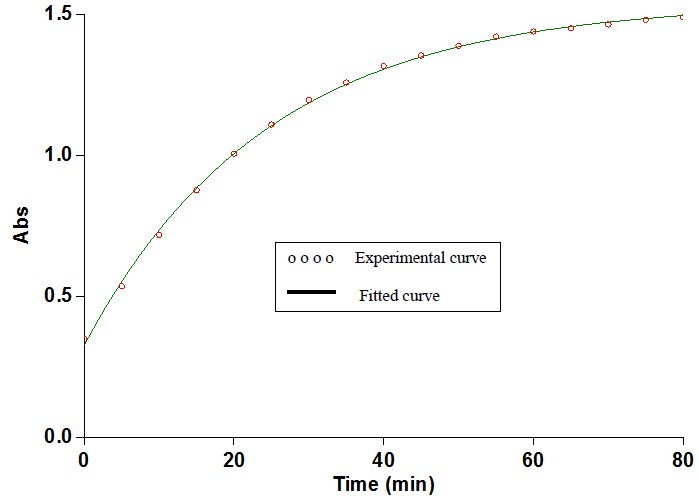 Figure S 1. First order fit on the reaction among (1), (2) and (3) when (2) is in excess and (3) is catalyst. 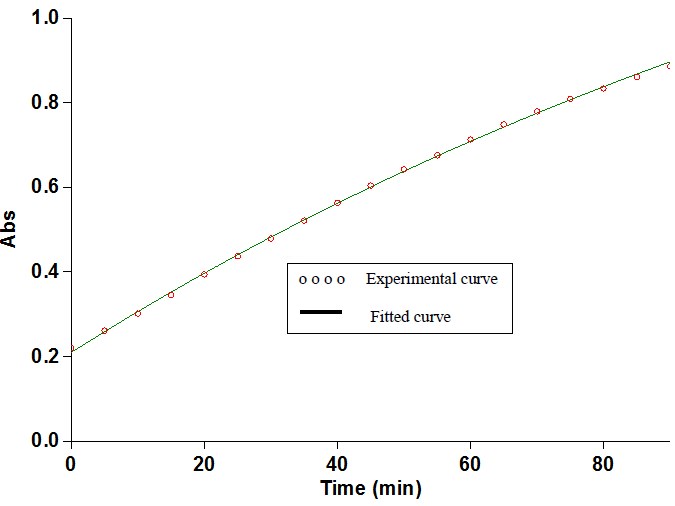 Figure S 2. First order fit on the reaction among (1), (2) and (3) when (1) is in excess and (3) is catalyst Change in absorbance during the time in ethanol solvent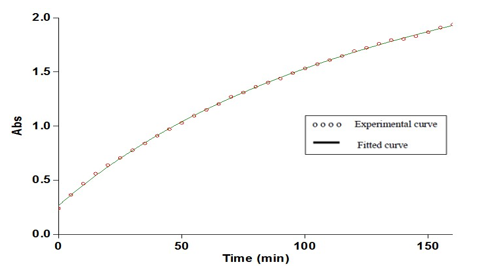 Figure S 3. Second order fitting curve (solid line) for product absorbance versus time at 360 nm wavelength in ethanol at 28°C in the reaction between 10-2 M of (1), 10-2 M of (2) in the presence of 5×10-3 M of (3).The effect of temperature and activation parameters determinationFigure S 4. Dependence of ln k on reciprocal temperature for the reaction among (1), (2) and (3) in order to evaluate Ea/R from the slope according to the Arrhenius equation Figure S 5. Dependence of ln k/T on reciprocal temperature for the reaction among (1), (2) and (3) in order to evaluate activation parameters (ΔH‡ and ΔS‡, respectively) from the slope and intercept according to the Eyring equation (8) Figure S 6. Dependence of Tlnk/T on reciprocal temperature for the reaction among (1), (2) and (3) in order to evaluate activation parameters (ΔS‡ and  ΔH‡, respectively) from the slope and intercept, according to the linearized form of the Eyring equation (9).Salt effect on the reaction rate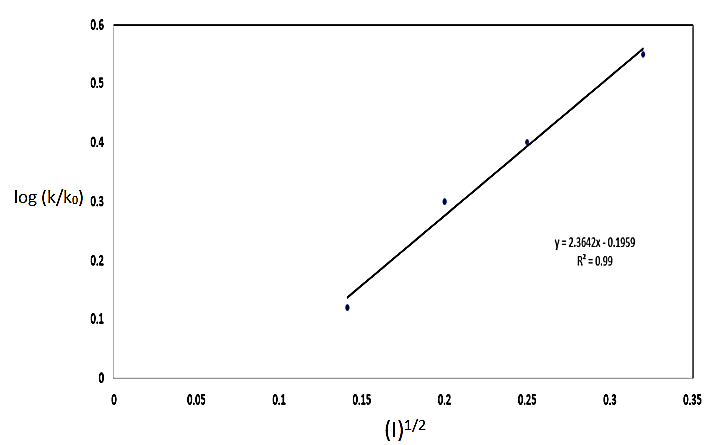 Figure S 7. Rate constant dependence on ionic strength (I) of NaBr for the reaction among reactants (1), (2) and (3) in methanol solvent at 28°C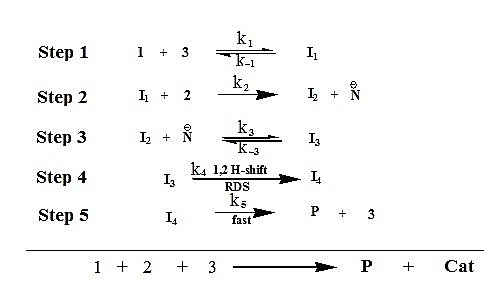 Figure S 8. Simplified form of the speculative mechanism for the reaction among (1), (2) and (3) in the absence of SDS.The effect of SDS on the reaction 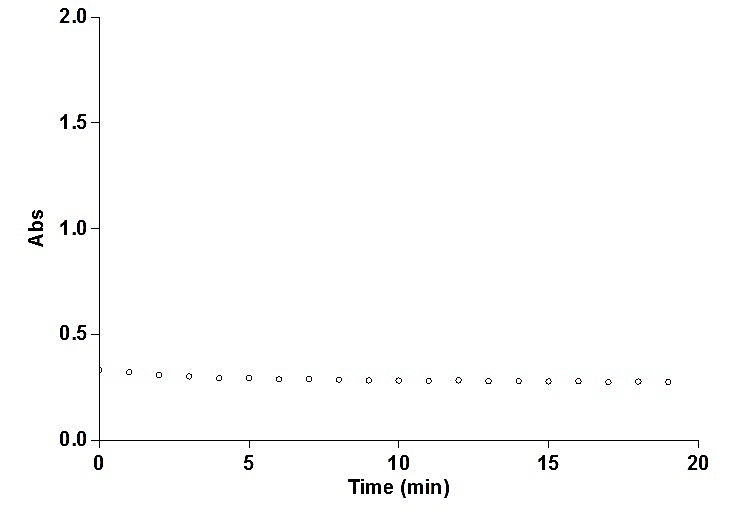 Figure S 9. No reaction between DMAD (1) and SDS (micelle)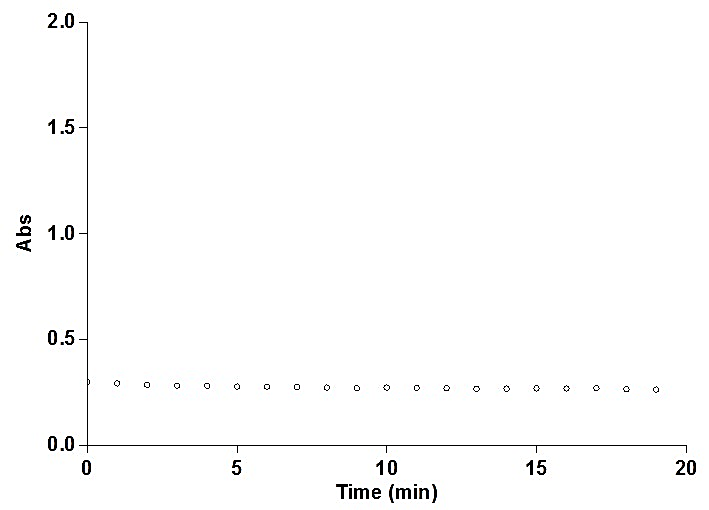 Figure S 10. No reaction between 3-(2H) pyridazinone (2) and SDS (micelle)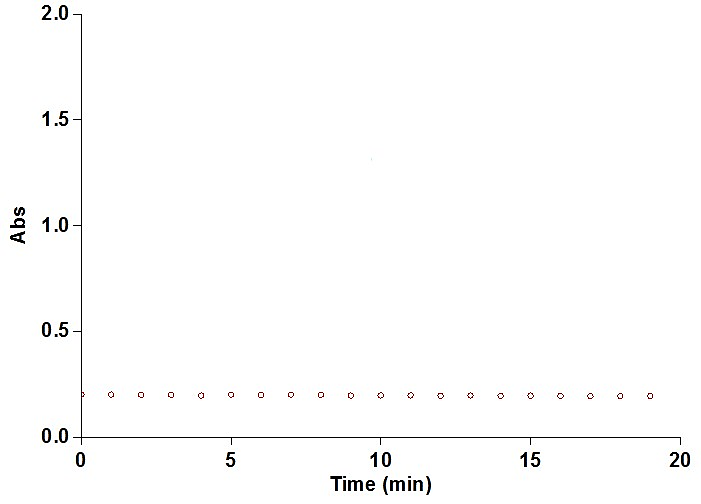 Figure S 11. No reaction between AsPh3 (3) and SDS (micelle)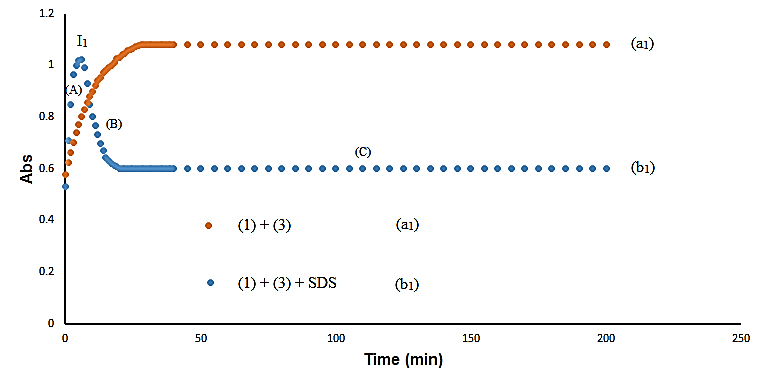 Figure S 12. The reaction between DMAD (1) and AsPh3 (3) in the presence of SDS, spectrum (b1) and in the absence of SDS, spectrum (a1).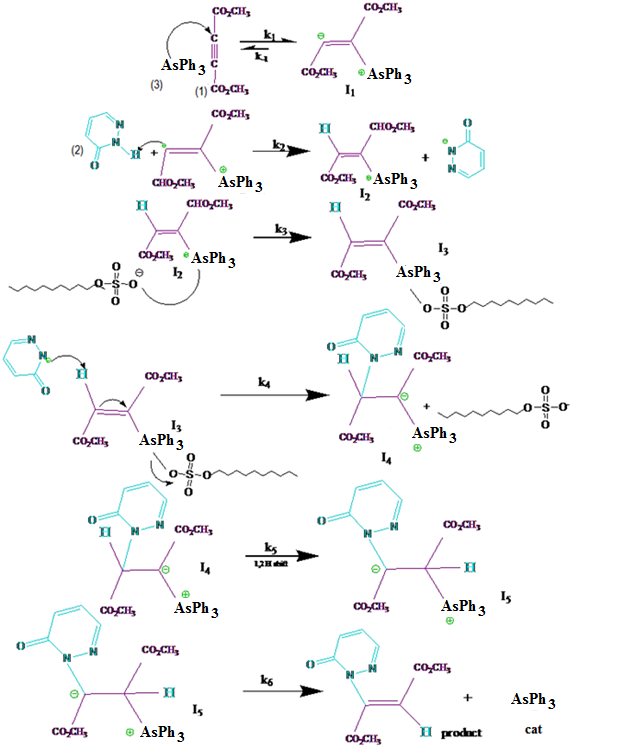 Figure S 13. Speculative mechanism for the reaction among (1), (2) and (3)  in the presence of SDS.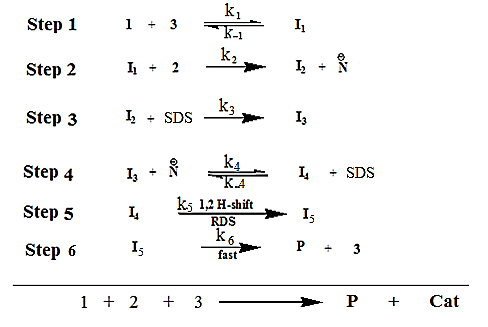 Figure S 14. Simplified form of the speculative mechanism of the reaction among (1), (2) and (3) in the presence of SDS.Computational study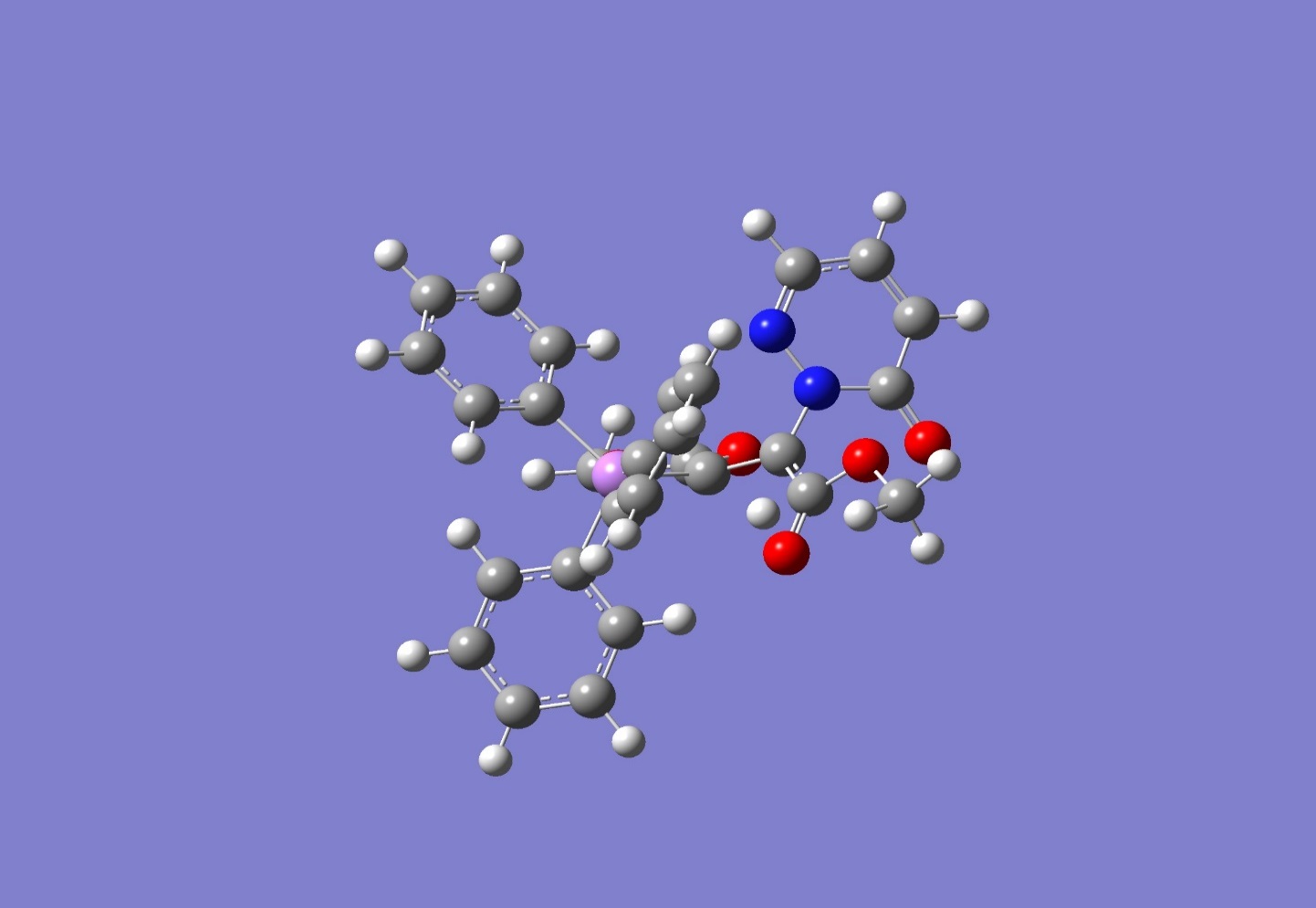 Figure S 15. T.S structure (T.S4) in step4 optimized by DFT method at the B3LYP/6-31+G(2d,p) level of theory in gas phaseTable S 1. Volume quantities (μL) of reactants (1), (2) and (3) that have been used to satisfy Job’s plot.Table S 2. Comparison between the experimental rate law (Rate)exp and the derived rate law (Rate)mech law when each step (step1 , step2 , step3,  step4,  step5) has been considered as RDS.Table S 3. The first stretching frequencies (cm-1) for the steps 2 and 4 of the reaction mechanism calculated by DFT method at B3LYP/6-31+G(2d,p) level of theory in gas phasereactantsVolume (μL)(1)10008006004002000(2)0100200300400500(3)0100200300400500RDS step Equilibrium step(s) (Rate)mech kobs ( Rate)exp 1 1 kobs[1] k1[3] kobs[1][2] 2 1 kobs[1][2] kobs[1][2] 3 1&2 kobs[1][2] 41&3 kobs[1][2]kobs[1][2]5 1&4 kobs[1][2] kobs[1][2] Step2first stretching frequency (cm-1)Step 4first stretching frequency (cm-1)I19.25I317.55T.S2-906.61T.S4-1548.63I217.67P6.66